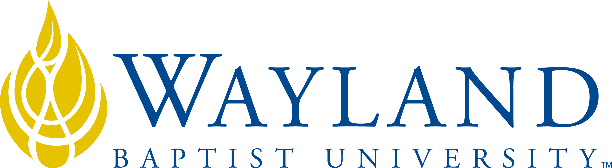 WBU OnlineSchool of Business2. UNIVERSITY MISSION STATEMENTWayland Baptist University exists to educate students in an academically challenging, learning-focused and distinctively Christian environment for professional success, and service to God and humankind.3. COURSE NUMBER & NAME: ECON 5310- VC01, Managerial Economics4. TERM: Summer 2022, 8-Week Session5. INSTRUCTOR: Dr. Christopher A. Osuoha6. CONTACT INFORMATION:Office phone: 806-291-1036WBU Email: osuohac@wbu.eduCell phone: 806-690-59137. OFFICE HOURS, BUILDING & LOCATION:      Various Hours, Nunn Business Bldg.  Room 103C, Available by email, telephone, or text message.8. COURSE MEETING TIME & LOCATION:Online, May 30 – July 23, 20229. CATALOG DESCRIPTION: Basic economic concepts and their application to managerial decision-making; demand and cost analysis, forecasting, pricing decisions, capital budgeting and capital management, and decision-making under conditions of risk and uncertainty.10. PREREQUISITE:BUAD 5302.11. REQUIRED TEXTBOOK AND RESOURCE MATERIAL: Note: The recommended textbook above is included in your registration. To access it click on the Automatic eBook on the blackboard for information. If you choose to purchase the print version please ensure that you opt out not later than June 6, 2022.  12. OPTIONAL MATERIALS NA13. COURSE OUTCOMES AND COMPETENCIES:Explain economic theory as it is practically realized in the marketplaceApply economic models and tools to measure company performance in the marketplaceAnalyze business situations through the lens of economic theory to reach sound business decisions and develop effective management practices14. ATTENDANCE REQUIREMENTS:The university expects students to actively participate in the online course. There are no scheduled class meetings. All information regarding to this course is available on the Blackboard. The Blackboard software efficiently measures participation. Logging in, submitting assignments, completing examinations, and participating in discussion board constitute your attendance records.b. Online participation is required for course completion. Regularly accessing the course each week is expected. Students must discuss possible alternatives with me if the expected course participation cannot be met. Collaborate Ultra will be utilized periodically for interactive sections.c. It is recommended that students spend 6-10 hours or more each week reviewing, completing assignments, participating in the discussion board, and researching issues through the library and other sources.d. Deadlines and Due Dates The normal due date for homework is Sunday at midnight. In any case of an unforeseen circumstance beyond your control flexibility can be applied if you duly inform me. I am committed to helping you achieve your goal and would want you to be equally committed. All assignments, quizzes and exams must be completed before midnight on Friday, July 22, 2022. 15. STATEMENT ON PLAGIARISM & ACADEMIC DISHONESTY:Wayland Baptist University observes a zero tolerance policy regarding academic dishonesty. Per university policy as described in the academic catalog, all cases of academic dishonesty will be reported and second offenses will result in suspension from the university.16. DISABILITY STATEMENT:In compliance with the Americans with Disabilities Act of 1990 (ADA), it is the policy of Wayland Baptist University that no otherwise qualified person with a disability be excluded from participation in, be denied the benefits of, or be subject to discrimination under any educational program or activity in the university. The Coordinator of Counseling Services serves as the coordinator of students with a disability and should be contacted concerning accommodation requests at (806) 291-3765. Documentation of a disability must accompany any request for accommodations.17. COURSE REQUIREMENTS and GRADING CRITERIA:           Grading Criteria, Calculation and Scale17.1 Include Grade Appeal Statement: “Students shall have protection through orderly procedures against prejudices or capricious academic evaluation. A student who believes that he or she has not been held to realistic academic standards, just evaluation procedures, or appropriate grading, may appeal the final grade given in the course by using the student grade appeal process described in the Academic Catalog. Appeals may not be made for advanced placement examinations or course bypass examinations. Appeals are limited to the final course grade, which may be upheld, raised, or lowered at any stage of the appeal process. Any recommendation to lower a course grade must be submitted through the Vice President of Academic Affairs/Faculty Assembly Grade Appeals Committee for review and approval. The Faculty Assembly Grade Appeals Committee may instruct that the course grade be upheld, raised, or lowered to a more proper evaluation.”18. TENTATIVE SCHEDULEOnline Weekly Activities Schedule19. ADDITIONAL INFORMATIONLearning is a continuum that requires determination, my goal is to help you satisfactorily complete this course, but you must maintain your own part of the commitment. As Christians, we should obey God’s instruction in 2 Timothy 2: 15 “Study to show yourself approved unto God, a workman that need not to be ashamed”.BOOKAUTHOREDYEARPUBLISHERISBN#UPDATEDManagerial EconomicsMcGuigan/Moyer/Harris14th2017Cengage9781-30550-63819/25/17Grading Criteria and Calculation     A. Exams:                                  40%               Midterm:            20%               Final                    20%     B. Assignments and Quizzes:  40%              Assignments       20%              Quizzes                20%     C. Discussion Board                  20%                                                                                                        100%Grading Scale90 % to 100 % = A80 % to 89 % = B70 % to 79 % = C60 % to 69 % = DBelow 60 % = FWeekDateChap.Topics1May  30 -Jun 51-2Intro. & Goals of a firm/ Fundamental Economic Concept5Homework Ch 1&2  /Discussion Board 1 due at 11.59 PM Central Standard Time (CST)26  - 123-5Demand Analysis / Demand Estimating/ Economic Forecasting12 Homework Ch 3-5 / Quiz 1 due at 11.59 PM CST313 - 196-7 Managing the Global Economics/Production Economics19 Homework Ch 6&7/ Quiz 2 /Discussion Board 2 due at 11.59 PM CST420 - 268 -9Cost Analysis? Application of Cost Theory             261-9Exam 1 & Homework for Chapter 8/9 due at 11.59 PM CST527 – Jul 310-11Prices/Output/Monopolistic Competition/Monopoly3 Homework Ch 10-11 and Quiz 3 due at 11.59 PM CST6      4** – 1012-13Prices/Output Determination: Oligopoly/ Game Theory10Homework Ch 12-13/ Discussion Board 3 due 2 due at 11.59 PM CST711 - 1714-15Pricing techniques/Contracting/Governance17Homework Ch 14-15 and Quiz 4 due at 11.59 PM CST818 - 2316-17Regulation/Long-Term Investment Analysis23Homework Ch 16-17/ Discussion Board 4 due 2 due at 11.59July 2310-17Final Exam  due on Saturday July 23 at 11.59 PM CST